MVB is a rapid curing, VOC-compliant, two component, 100% solids epoxy system for concrete substrates. MVB is a moisture vapor barrier that reduces the presence of moisture vapor to levels that are acceptable for the application of flooring installation systems and floor coverings. It is compatible with most flooring adhesives and cementitious underlayment. Rapid curing available when used with accelerator for faster job completion• 2 to 1 mix ratio by volume• 100% Solids Formulation• Low odor makes it ideal for interior use• One coat application• Can be applied to 7 day old concretePot Life:  15-20  min @ 75F• Concrete floors and slabs with a compressive strength of at least 2500 psi• Where moisture vapor transmission of substrate falls between 3 lbs and 15 lbs per 1000 sqft over 24 hours using calcium chloride test per ASTM F1869• Where the relative humidity is between 75% and 90% per ASTM F2170 or F2420, as outlined below:• Where vapor drive of porous concrete surfaces needs to be controlled• Where low-odor applications are desiredLimitations:DO NOT PAINT OVER MILDEW. Mildew is a fungus, brown, black, gray or even white in color, and will rapidly grow through any coating applied over it. A solution of 50% household bleach and 50% water will kill the mildew. See precautions on bleach label for handling before using.Strictly adhere to the Manufacturer’s Directions for Applications.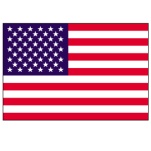 